Министерство образования и науки Нижегородской областиГосударственное бюджетное образовательное учреждение дополнительного профессионального образования«Нижегородский институт развития образования»Ученый советР Е Ш Е Н И Е27.12.2022                                                                                                            № 7Нижний НовгородПОВЕСТКА ЗАСЕДАНИЯ:Организационно-методическое сопровождение реализации региональной системы работы с общеобразовательными организациями с низкими образовательными результатами (докладчики – О.А.Никишина, О.В. Плетенева на б\л).Организация методического сопровождения деятельности по профессиональной ориентации обучающихся на педагогические профессии в ОО на уровне основного общего образования (докладчик – М. Г. Ямбаева).Об итогах работы в 2022 году и реализации основных направлений деятельности структурных подразделений ГБОУ ДПО НИРО в 2023 году (докладчик – Е.Ю. Илалтдинова).Разное.Заслушав выступление О. А. Никишиной «Организационно-методическое сопровождение реализации региональной системы работы с общеобразовательными организациями с низкими образовательными результатами»,Ученый совет р е ш и л:Скорректировать региональную систему работы со школами с низкими образовательными результатами и/или функционирующими в неблагоприятных социальных условиях с учетом положительного опыта реализации 3 проектов, в том числе путём трансформации долгосрочного проекта в краткосрочный (до 1 года) с различными вариантами наполнения (от полного проектного цикла до локальных проектных линий).Подготовить проект Концепции преодоления и профилактики учебной неуспешности в общеобразовательных организациях Нижегородской области на утверждение приказом министерства образования и науки Нижегородской области. Разработать региональную систему обеспечения объективности процедур оценки качества образования. Предложить органам, осуществляющим управление в сфере образования использовать наработанные методики поддержки школ с низкими образовательными результатами при реализации муниципальной системы работы со школами с низкими образовательными результатами.Предложить общеобразовательным организациям осуществить внедрение наработанного диагностического и методического инструментария во внутришкольные системы преодоления и профилактики образовательной неуспешности обучающихся.        Срок: январь 2023 г.        Ответственные: Никишина О. А., Плетенева О.В.        Голосовали единогласно.Заслушав выступление М. Г. Ямбаевой «Организация методического сопровождения деятельности по профессиональной ориентации обучающихся на педагогические профессии в ОО на уровне основного общего образования»,Ученый совет р е ш и л:Разработать методические рекомендации по организации ранней профессиональной ориентации обучающихся на педагогические профессии в общеобразовательных организациях на уровне основного общего образования.        Срок: апрель 2023 г.        Ответственные: М. Г. Ямбаева, А. Ю. Тужилкин, Е. П. Седых.         Голосовали единогласно.Подготовить предложение о внесении изменений в приказ Министерства образования, науки и молодежной политики Нижегородской области от 31.08.2021 №316-01-63-2104/21 «О методическом сопровождении классов психолого-педагогической направленности», функционирующих в общеобразовательных организациях Нижегородской области» о включении в число площадок образовательные организации Кстовского муниципального округа.          Срок: январь 2023 г.        Ответственные: М. Г. Ямбаева, А. Ю. Тужилкин, Е. П. Седых.         Голосовали единогласно. Заслушав выступление Е.Ю. Илалтдиновой «Об итогах работы в 2022 году и реализации основных направлений деятельности структурных подразделений ГБОУ ДПО НИРО в 2023 году»,	 Ученый совет р е ш и л:  Признать работу структурных подразделений ГБОУ ДПО НИРО удовлетворительной.   Включить предложения от руководителей структурных подразделений в план    работы ГБОУ ДПО НИРО на 2023 год.         Срок: 30 декабря 2022 г.        Ответственные: представители ректората, руководители структурных под-          разделений, А. И. Митенина.        Голосовали единогласно. Разное.Председатель Ученого совета выступила с информацией о подготовке предло- жений по темам выступлений на Ученом совете в 2023 году (срок 29.12.2022 до 12.00).Председатель Ученого совета                                 Е.Ю. ИлалтдиноваУченый секретарь                                                    Р.И. Удалова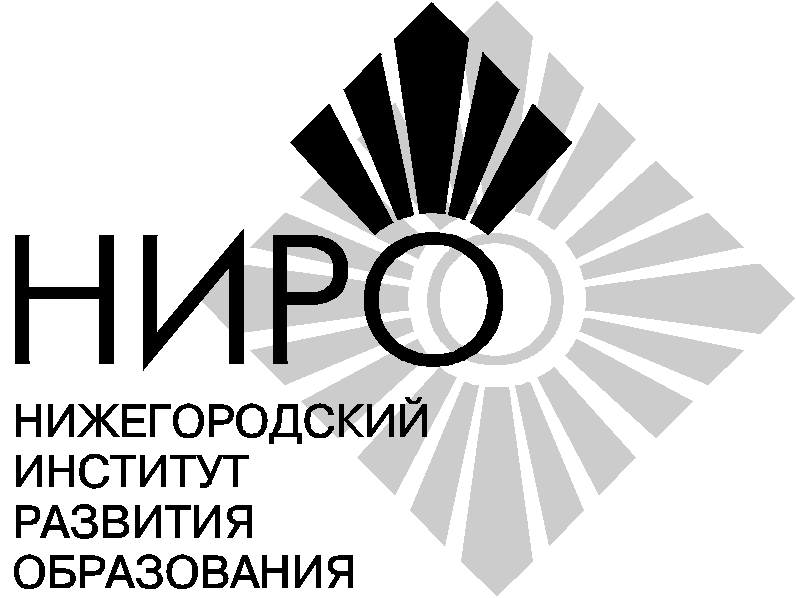 